Об организации и проведении окружного этапа регионального конкурса детского творчества «Талантики – 2020»В целях стимулирования детского творчества, формирования позитивного общественного интереса к системе дошкольного образования, привлечения внимания широкой общественности, средств массовой информации и социальных партнёров к вопросам патриотического и гражданского воспитания дошкольников на основании распоряжения №227-р от 28.02.2020 МОиНСО «Об организации и проведении регионального конкурса детского творчества «Талантики-2020»:1. Провести окружной этап регионального конкурса детского творчества «Талантики - 2020», в срок до 31.08.2020 (далее - Конкурс).2. Утвердить прилагаемые:2.1. Положение о Конкурсе (Приложение №1).2.2. Состав жюри Конкурса (Приложение №2).2.3. Состав оргкомитета Конкурса (Приложение №3).3. ГБУ ДПО «Кинельский РЦ» (В.В. Беловой):3.1. Организовать и провести Конкурс в соответствии с Положением.3.2. В срок до 07.09.2020 направить Победителей Конкурса в соответствии с квотой в адрес оргкомитета регионального Конкурса конкурсные работы, ставшие победителями окружного этапа.4. Руководителям образовательных учреждений, реализующих основную общеобразовательную программу дошкольного образования организовать участие воспитанников в Конкурсе.5. Контроль за исполнением распоряжения возложить на И. Б. Исаеву, начальника отдела реализации образовательных программ управления.Руководитель управления                                                       С.Ю. ПолищукСундеева 61706ПОЛОЖЕНИЕ об окружном этапе регионального конкурса детского творчества «Талантики – 2020»1. Общие положения 1.1. Настоящее положение о проведении окружного этапа регионального конкурса детского творчества «Талантики - 2020» (далее - Конкурс) определяет условия и порядок проведения Конкурса, сроки предоставления и основные требования к конкурсным работам, процедуру определения победителей.1.2. Конкурс, проводится в целях стимулирования детского творчества, формирования позитивного общественного интереса к системе дошкольного образования, привлечения внимания широкой общественности, средств массовой информации и социальных партнёров к теме патриотического и гражданского воспитания.1.3. Основными задачами Конкурса являются:поддержка творческой активности и одарённости детей;стимулирование профессиональной деятельности педагогических работников при организации творческой деятельности детей;повышение профессионализма работников дошкольного образования;популяризация тем патриотического и гражданского воспитания.1.4. Учредителем Конкурса является Кинельское управление министерства образования и науки Самарской области.1.5. Организатор Конкурса ГБУ ДПО «Кинельский РЦ».1.6. Материалы о Конкурсе освещаются в средствах массовой информации, публикуются на сайтах http://www.upravkinel.narod.ru и http://www.rckinel.ru .2. Оргкомитет Конкурса2.1. Оргкомитет Конкурса:осуществляет подготовку и проведение Конкурса;принимает документы и материалы конкурсантов;организует экспертизу материалов в соответствии с критериями оценки конкурсных заданий;информирует об итогах окружного и регионального этапов Конкурса;организует распространение информации о проведении Конкурса в средствах массовой информации.2.2. Оргкомитет имеет право:воспроизводить и демонстрировать представленные материалы в контексте Конкурса;распоряжаться творческими работами по своему усмотрению, в том числе размещать и представлять их в различных изданиях, в сети Интернет, на выставках, в СМИ и т.д., но только в рамках целей и задач Конкурса;осуществлять тиражирование при сохранении ссылки на авторов;использовать работы с указанием авторства для специальных акций в целях популяризации Конкурса.3. Участники Конкурса3.1. В конкурсе могут принимать участие воспитанники образовательных организаций, реализующих основную общеобразовательную программу дошкольного образования в возрасте от 3 до 7 лет.3.2. Количество участников Конкурса: от ДОО в каждой номинации не более 1 по одной работе.3.3. Работы победителей Конкурса в каждой номинации направляются на региональный Конкурс.4. Порядок проведения Конкурса4.1. Конкурс проводится с 22 апреля по 10 июня 2020 года. 4.2. Для участия в Конкурсе от детского сада в срок до 04 июня 2020 года направляются в адрес оргкомитета Конкурса (г. Кинель, ул. Украинская, 50) следующие документы на каждую творческую работу:заявка (далее - Заявка) по форме, согласно Приложению 1 к настоящему Положению, заверенная руководителем дошкольного образовательной организации выдвигаемого участника;творческая работа в соответствии с требованиями Приложения 2 к настоящему Положению;видеоролик о выполненной детской работе продолжительностью не более 1 минуты, с возможностью воспроизведения на большом количестве современных цифровых установок: AVI, MPEG, MKV, WMV, FLV, FullHD (качество не ниже 360рх); видеоролик должен быть оформлен информационной заставкой с указанием имени участника(ов), территории и образовательной организации, которую он представляет.Все конкурсные материалы (творческие работы и сопроводительные документы) должны быть представлены в оргкомитет Конкурса в печатном и электронном виде (на диске соответствующего формата). Диск с конкурсными материалами должен быть подписан: название номинации и Ф.И.О. участника(ов).Документы и творческие работы, поступившие Организатору позднее установленного срока, а также с нарушением требований в ним, не рассматриваются.4.3. Конкурсные работы не рецензируются и не возвращаются.4.4. Возражения, апелляции, претензии по итогам Конкурса не принимаются.5. Номинации Конкурса5.1. Изобразительное творчество (рисование, лепка, аппликация). В номинации участвуют детские работы на тему «Герои разных времён», посвященные реальным и художественным героям разных исторических эпох.5.2. Литературное творчество.В номинации участвуют сказки, рассказы, истории, придуманные детьми на тему «История о подвиге», посвященные вымышленным событиям или реальным героическим событиям из истории нашей страны, оформленные в виде книги-самоделки.5.3. Архитектура и конструирование.В номинации участвуют работы, выполненные детьми на тему «Помним! Гордимся!» (поделки, модели скульптурных композиций, монументов, памятников, посвященных знаменательным историческим событиям, датам нашей страны).5.4. Мультипликация.В номинации участвуют мультфильмы, созданные детьми на тему «Герои среди нас», посвященные реальным и вымышленным событиям героической тематики.6. Критерии оценки творческих работ6.1. Работы оцениваются по 5-бальной шкале (от 0 до 5 баллов) по следующим критериям:соответствие работы теме номинации;самостоятельность выполнения работы детьми;оригинальность замысла;оригинальность техники исполнения работы;содержательность/сюжет работы;эстетическая ценность;проработка, аккуратность выполнения работы.6.2. Оценка конкурсных работ осуществляется членами жюри и оформляется протоколом.7. Подведение итогов Конкурса7.1.Победитель (1 место) и призёры (2 и 3 места) Конкурса определяются по рейтингу оценок всех членов жюри в каждой номинации.7.2.Победители и призёры окружного этапа Конкурса награждаются дипломами Кинельского управления министерства образования и науки Самарской области. Всем участникам Конкурса выдаются сертификаты.Приложение 1ЗАЯВКА*на участие в конкурсе детского творчества «Талантики-2020»В НОМИНАЦИИ ______________________________________Название работы_________________________________________________Фамилия, имя воспитанника (ов), возраст – автора (ов) творческой работы__________________________________________________________________________________________________________________________
________________________________________________________________________________________________________________________________Название образовательной организации (по уставу)____________________________________________________________________________________Педагог (ФИО полностью), осуществляющий поддержку творческой деятельности____________________________________________________Рабочий телефон организации с междугородним кодом________________Мобильный телефон педагога______________________________________Техника выполнения работы, материалы_____________________________________________________________________________________________Краткая информация о создании творческой работы и комментарии к ней_________________________________________________________________________________________________________________________________________________________________________________________________Руководитель дошкольнойобразовательной организации_________________/___________________							М.П.* к заявке прилагаются:согласие на обработку персональных данных (по прилагаемой форме);квитанция на подписку дошкольной образовательной организации газеты «Образование – Самарский регион»ФОРМАСогласие на обработку персональных данныхЯ,____________________________________________________________фамилия, имя, отчество родителя (законного представителя)__________________серия________________№___________выдан_______________документ, удостоверяющий личность 				дата выдачиродитель (законный представитель ребенка)_________________________                                                                                                  фамилия, имя ребенкаДанным согласием разрешено считать общедоступными следующие персональные данные моего ребенка (фамилия, имя, дата рождения), а также использовать в рамках проводимого конкурса фото-видеоматериалы с его участием, в том числе в сети Интернет._____________________/______________________/_____________                   подпись                           расшифровка подписи                        датаСостав жюриокружного этапа конкурса детского творчества «Талантики-2020»Мартынова Инна Евгеньевна, ведущий специалист отдела реализации образовательных программ Кинельского управления министерства образования и науки Самарской области.Белова Вера Владимировна, руководитель отдела «КОЭР» ГБУ ДПО «Кинельский РЦ».Сундеева Светлана Валерьевна, методист отдела «КОЭР» ГБУ ДПО «Кинельский РЦ».Казаева Наталья Владимировна, старший воспитатель структурного подразделения детского сада «Солнышко» ГБОУ СОШ №9 г. Кинеля г.о. Кинель.Щелочкова Светлана Юрьевна, старший воспитатель структурного подразделения   детского    сада   «Золотая  рыбка»  ГБОУ  СОШ  №10 г. Кинеля г.о. Кинель.Кирсанова Елена Фёдоровна, старший воспитатель структурного подразделения    детского      сада       «Светлячок»   ГБОУ    СОШ   №4 п.г.т. Алексеевка г.о. Кинель.Храмова Юлия Сергеевна, старший воспитатель структурного подразделения детского сада «Ромашка» ГБОУ СОШ с. Красносамарское м.р. Кинельский.Романюк Наталья Владимировна, старший воспитатель структурного подразделения детского сада «Радуга» ГБОУ СОШ п. Октябрьский м.р. Кинельский.Семёнова Наталья Петровна, старший воспитатель структурного подразделения      детского       сада     «Колосок»     ГБОУ     СОШ    пос. Комсомольский м.р. Кинельский.СОСТАВоргкомитета окружного этапа регионального конкурса детского творчества «Талантики – 2020»Мартынова Инна Евгеньевна, ведущий специалист отдела реализации образовательных программ Кинельского управления министерства образования и науки Самарской области.Белова Вера Владимировна, заведующий отдела «КОЭР» ГБУ ДПО «Кинельский РЦ».Сундеева Светлана Валерьевна, методист отдела «КОЭР» ГБУ ДПО «Кинельский РЦ».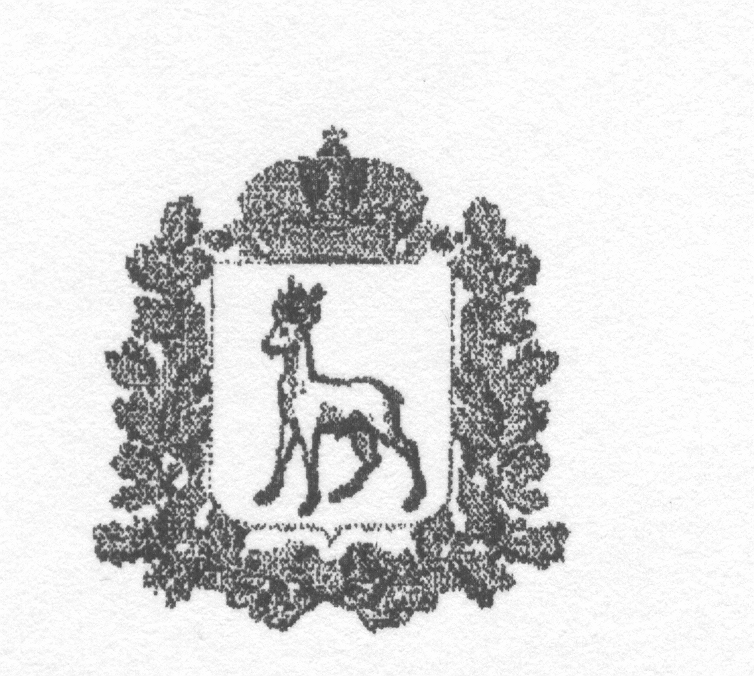 МИНИСТЕРСТВО ОБРАЗОВАНИЯ И НАУКИСАМАРСКОЙ ОБЛАСТИКИНЕЛЬСКОЕ УПРАВЛЕНИЕРАСПОРЯЖЕНИЕот 18 марта 2020 года № 65-рПриложение № 1 к распоряжениюКинельского управления  МОиН СОот 18.03.2020 г. № 65 -рПриложение 2Требования к конкурсным работам по номинациям КонкурсаИзобразительное творчество (рисование, лепка, аппликация)Работы выполняются детьми в разных техниках с использованием разнообразных материалов изобразительной деятельности. Формат работы А3, оформленное в паспарту с визиткой работы в правом нижнем углу (название работы, фамилия, имя и возраст ребенка (детей), кратное название учреждения, территория). Работы могут быть выполнены индивидуально и коллективно (не более трех детей), под руководством не более двух взрослых (педагогов или родителей).Литературное творчествоПридуманные сказки оформляются в виде книжки-самоделки с сопроводительной визиткой работы (название работы, фамилия, имя и возраст ребёнка (детей), краткое название учреждения, территория). Детские творческие работы предоставляются в оригинальном формате (книжки-самоделки) и электронном формате (диск). На электронном носителе должен быть представлен текст сказки (рассказа, истории) в виде документа в текстовом редакторе Word (шрифт – Times New Roman, кегль 14, межстрочный интервал – одинарный, выравнивание по ширине листа). Работы могут быть выполнены индивидуально и коллективно (не более трех детей).Архитектура и конструированиеРаботы выполняются детьми в разных техниках с использованием разнообразных материалов: конструкторы, модули, бумага и иной материал. Каждая работа сопровождается визиткой (название работы, фамилия, имя  и возраст ребёнка (детей), краткое название учреждения, территория). Работы могут быть выполнены индивидуально и коллективно (не более трех детей).МультипликацияРаботы предоставляются на диске соответствующего формата с возможностью воспроизведения на большом количестве современных цифровых установок: AVI, MPEG, MKV, WMV, FLV, FullHD и др.; качество не ниже 360 px. в бумажном конверте с визиткой (название работы, фамилия, имя и возраст ребенка, краткое название учреждения, территория). Видеоматериал должен быть оформлен информационной заставкой с указанием имени участника, территории и образовательной организации, которую он представляет. Работы могут быть выполнены индивидуально и коллективно (не более трех детей).Приложение № 2 к распоряжениюКинельского управления  МОиН СОот 18.03.2020 г.  № 65 -рПриложение № 3 к распоряжениюКинельского управления  МОиН СОот 18.03.2020 г.  № 65 -р